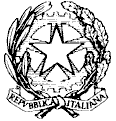 Ministero dell'Istruzione, dell'Università e della RicercaUFFICIO SCOLASTICO REGIONALE PER LA CAMPANIASCUOLA SECONDARIA DI I GRADO TITO LIVIO LARGO FERRANDINA A CHIAIA 3 - 80121 NAPOLI (NA) Tel. 081400485  Fax. 081400485  - Codice Fiscale: 80033420631 Codice Meccanografico: NAMM04900VE-mail namm04900v@istruzione.it	PROGRAMMAZIONE DIDATTICA DISCIPLINAREAnno Scolastico 2020/2021Disciplina:……………………………                                                      Classe…………………………… Numero alunni………………...  Situazione iniziale e livello della classeGruppi di apprendimento(individuati sulla base di prove di ingresso, osservazioni sistematiche, informazioni fornite dall’ordine di scuola precedente, altro)Programmazione Didattica Digitale Integrata a.s.2020/21Le Linee Guida per la Didattica Digitale Integrata, adottate dal Ministero dell’Istruzione con il Decreto n°39 del 26/06/2020, hanno richiesto l’adozione, da parte delle Scuole, di un Piano affinché gli Istituti siano pronti “qualora si rendesse necessario sospendere nuovamente le attività didattiche in presenza a causa delle condizioni epidemiologiche contingenti” A questo scopo è stato elaborato il Piano per la Didattica Digitale Integrata d’Istituto che ne definisce tempi e modalità di espletamento. Ne consegue che il docente ha avuto cura di integrare la programmazione, nel caso in cui vengano sospese le attività didattiche in presenza, alla luce di quanto fissato nel piano della DDI.I ragazzi potranno accedere a tutti i materiali on line, attraverso il RES, oppure scaricandoli su un proprio device quale PC, tablet, smartphoneConsiderando che i ritmi della DDI sono diversi da quelli della Didattica frontale ed in aula, i tempi di consegna degli elaborati da parte degli alunni saranno più distesi e poco perentori, vista anche la difficoltà dei ragazzi nell’uso dei device spesso condivisi con il proprio gruppo familiare.Napoli,	                                                                                                            	FirmaMedio-altoVivaceMedioCollaborativaMedio-bassoPassivaBassoProblematicaGruppiAlunniPotenziamento (9 – 10): preparazione di base più che buona perMetodo di lavoro corretto e autonomoImpegno costante………………………………………………………………Consolidamento (6 – 7- 8): preparazione di base buona o sufficiente perMetodo di lavoro abbastanza corretto e nel complesso autonomoImpegno regolare………………………………………………………………Obiettivi minimi (3 – 4 – 5): preparazione di base appena sufficiente perMetodo di lavoro accettabileImpegno non sempre regolareBuone capacità ma impegno non sempre regolare………………………………………………………………………………………………BESAlunni diversamente abiliAlunni DSAAlunni ADHD, deficit linguaggio, disturbo specifico misto, funzionamento cognitivo limiteAlunni in particolare condizioni di saluteAlunni con svantaggio socio-economico, linguistico, culturale………………………………………………………………………………………………………………………………………………………………Piani personalizzatiAlunniInterventi progettati (sintesi)EccellenzaDisagioDisabilitàDSAStranieri con scarse competenze in Lingua italianaNUCLEI TEMATICIOBIETTIVI SPECIFICIUnità di apprendimento disciplinariUnità di apprendimento disciplinariSi allegano i moduli delle UDA.Si allegano i moduli delle UDA.Metodologie e strumentiSi fa riferimento alla programmazione concordata per disciplina.Verifiche e valutazioneSi fa riferimento alla programmazione concordata per disciplina.MATERIALI DI STUDIO PROPOSTI Visione di filmatiVisione di documentariTreccaniVideo YouTubeLibri di testo parte digitaleSchedeMappe concettualiLezioni registrate RaiMateriali prodotti dal docenteMateriali messi a disposizione dalle varie case editriciAltro …………………………………………………………………………………………………… STRUMENTI DIGITALI DI STUDIO PROPOSTIApp Case EditriciPiattaforme e canali digitali di comunicazione e di informazioneLinkRES ( Registro elettronico)Materiali forniti dal CTS specifici per la DDI  Supporto dell’Ausilioteca mediterranea campana ONLUS con relativo sportelloAltro …………………………………………………………………………………………………..MODALITA’ DI INTERAZIONE CON GLI ALUNNIChiamate vocali di gruppoChiamate vocali di classeVideo lezioni in differitaVideo lezioni in direttaChatRestituzione degli elaborati corretti via emailRestituzione degli elaborati corretti tramite RESRestituzione degli elaborati corretti via Google Suite - ClassroomPIATTAFORME E CANALI DI COMUNICAZIONE UTILIZZATIRESGoogle SuiteAltroMODALITA’ DI VERIFICATEST scrittiProduzione di materiali multimediali (audio, video, power point)Produzione di materiali grafico/pittoriciInterrogazione tramite videoconferenzaTest online con Google ModuliTEST on line sulla piattaforma RESAltro……………………………………………………………………………………VALUTAZIONEI criteri di valutazione saranno quelli individuati nel PTOF d’Istituto; si valuteranno, quindi, le competenze, le abilità e le conoscenze acquisite, ma si darà anche peso anche alla partecipazione, al senso di responsabilità e alla costanza nell’impegno che i ragazzi dimostreranno.PERSONALIZZAZIONE DELLA DIDATTICA Per gli alunni DSA e/o BES, seguendo essi la programmazione di classe, si rimanda a quanto sopra riportato specificando che non vi è stata necessità di modificare quanto riportato nel PDP.